附件1道县一中2019年公开招聘教师职位表及要求附件2道县事业单位公开招聘人员报名登记表         报名序号：说明：1、报名序号由工作人员填写；2、考生必须如实填写以上内容，如填报虚假信息者，取消考试或录取聘用资格；3、资格审查合格的，由组织人社部门留存此表，并由考生现场登记确认； 4、如有成果、成绩等其他要说明的情况可另附纸。附件3:《教育部学历证书电子注册备案表》样本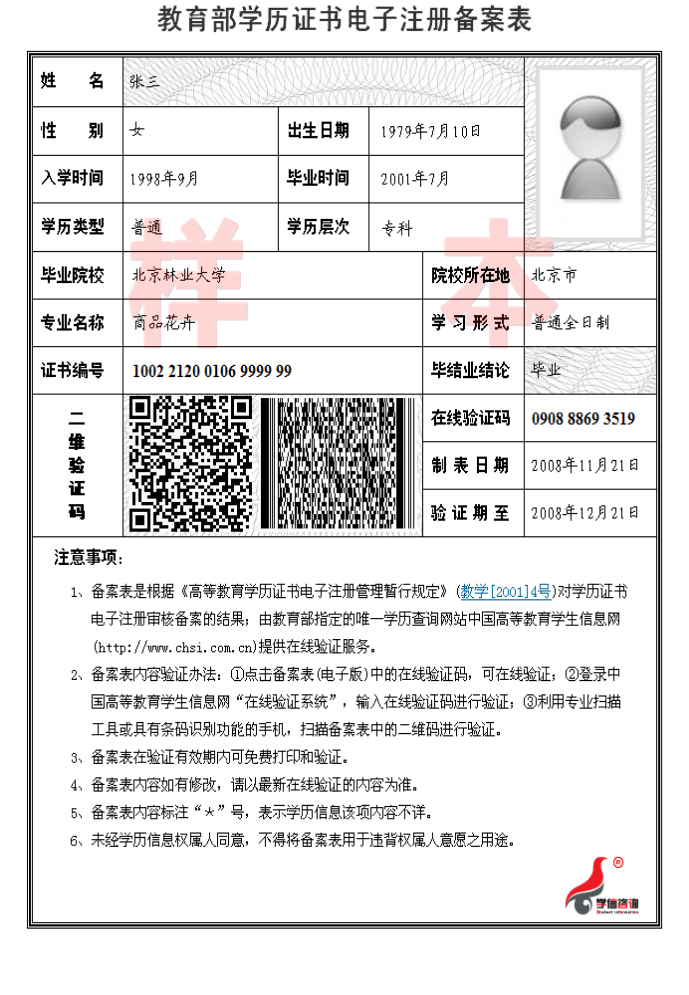 附件4：诚信应聘承诺书我已仔细阅读道县2019年公开聘用教师公告的相关政策和违纪违规处理规定，清楚并理解其内容。我郑重承诺：一、自觉遵守有关规定及道县2019年公开招聘教师公告的各项要求；二、真实、准确提供本人个人信息、证明资料、证件等相关材料，不弄虚作假，不隐瞒真实情况；三、遵守考试纪律，服从考试安排，不舞弊或协助他人舞弊；四、按要求参与道县2019年公开招聘教师的每一个环节，不违纪违规。五、本人若应聘成功，在道县教育系统至少任教5年，5年内不调动。若辞职，须提前3个月向县教育局提出申请，并承担违约责任，同时缴纳违约金1万元。六、对违反以上承诺所造成的后果，本人自愿承担相应责任。                               承诺人签名：                                     年   月   日附件5：道县2019年公开招聘教师笔试成绩复查申请表说明：请将此申请表由考生本人填好后交道县一中学校办公室。计划形式合计职位名称岗位代码招聘人数招聘条件招聘条件招聘条件招聘条件笔试笔试笔试面试面试面试面试面试面试备注计划形式合计职位名称岗位代码招聘人数年龄学历要求专业要求资质笔试内容笔试内容分值占比面试对象面试对象面试对象面试形式分值占比分值占比备注道县一中31高中语文教师B0201435岁以下(以身份证为准，1984年1月1日及以后出生）全日制二本以上学历语文具备高中及以上教师资格证普通高中相对应教材内容50%50%50%根据招聘职数按1:2的比例由高分到低分确定面试对象试教（音乐教师需特长展试）试教（音乐教师需特长展试）试教（音乐教师需特长展试）50%硕士研究生及以上学历，年龄可放宽到38岁以下（以身份证为准，1981年1月1日及以后出生）道县一中31高中数学教师B0202635岁以下(以身份证为准，1984年1月1日及以后出生）全日制二本以上学历数学具备高中及以上教师资格证普通高中相对应教材内容50%50%50%根据招聘职数按1:2的比例由高分到低分确定面试对象试教（音乐教师需特长展试）试教（音乐教师需特长展试）试教（音乐教师需特长展试）50%硕士研究生及以上学历，年龄可放宽到38岁以下（以身份证为准，1981年1月1日及以后出生）道县一中31高中英语教师B0203235岁以下(以身份证为准，1984年1月1日及以后出生）全日制二本以上学历英语具备高中及以上教师资格证普通高中相对应教材内容50%50%50%根据招聘职数按1:2的比例由高分到低分确定面试对象试教（音乐教师需特长展试）试教（音乐教师需特长展试）试教（音乐教师需特长展试）50%硕士研究生及以上学历，年龄可放宽到38岁以下（以身份证为准，1981年1月1日及以后出生）道县一中31高中日语教师B0204135岁以下(以身份证为准，1984年1月1日及以后出生）全日制二本以上学历日语具备高中及以上教师资格证普通高中相对应教材内容50%50%50%根据招聘职数按1:2的比例由高分到低分确定面试对象试教（音乐教师需特长展试）试教（音乐教师需特长展试）试教（音乐教师需特长展试）50%硕士研究生及以上学历，年龄可放宽到38岁以下（以身份证为准，1981年1月1日及以后出生）道县一中31高中历史教师B0205335岁以下(以身份证为准，1984年1月1日及以后出生）全日制二本以上学历历史具备高中及以上教师资格证普通高中相对应教材内容50%50%50%根据招聘职数按1:2的比例由高分到低分确定面试对象试教（音乐教师需特长展试）试教（音乐教师需特长展试）试教（音乐教师需特长展试）50%硕士研究生及以上学历，年龄可放宽到38岁以下（以身份证为准，1981年1月1日及以后出生）道县一中31高中地理教师B0206235岁以下(以身份证为准，1984年1月1日及以后出生）全日制二本以上学历地理具备高中及以上教师资格证普通高中相对应教材内容50%50%50%根据招聘职数按1:2的比例由高分到低分确定面试对象试教（音乐教师需特长展试）试教（音乐教师需特长展试）试教（音乐教师需特长展试）50%硕士研究生及以上学历，年龄可放宽到38岁以下（以身份证为准，1981年1月1日及以后出生）道县一中31高中物理教师B0207335岁以下(以身份证为准，1984年1月1日及以后出生）全日制二本以上学历物理具备高中及以上教师资格证普通高中相对应教材内容50%50%50%根据招聘职数按1:2的比例由高分到低分确定面试对象试教（音乐教师需特长展试）试教（音乐教师需特长展试）试教（音乐教师需特长展试）50%硕士研究生及以上学历，年龄可放宽到38岁以下（以身份证为准，1981年1月1日及以后出生）道县一中31高中化学教师B0208335岁以下(以身份证为准，1984年1月1日及以后出生）全日制二本以上学历化学具备高中及以上教师资格证普通高中相对应教材内容50%50%50%根据招聘职数按1:2的比例由高分到低分确定面试对象试教（音乐教师需特长展试）试教（音乐教师需特长展试）试教（音乐教师需特长展试）50%硕士研究生及以上学历，年龄可放宽到38岁以下（以身份证为准，1981年1月1日及以后出生）道县一中31高中生物教师B0209335岁以下(以身份证为准，1984年1月1日及以后出生）全日制二本以上学历生物具备高中及以上教师资格证普通高中相对应教材内容50%50%50%根据招聘职数按1:2的比例由高分到低分确定面试对象试教（音乐教师需特长展试）试教（音乐教师需特长展试）试教（音乐教师需特长展试）50%硕士研究生及以上学历，年龄可放宽到38岁以下（以身份证为准，1981年1月1日及以后出生）道县一中31高中音乐教师B0210135岁以下(以身份证为准，1984年1月1日及以后出生）全日制二本以上学历音乐具备高中及以上教师资格证普通高中相对应教材内容50%50%50%根据招聘职数按1:2的比例由高分到低分确定面试对象试教（音乐教师需特长展试）试教（音乐教师需特长展试）试教（音乐教师需特长展试）50%硕士研究生及以上学历，年龄可放宽到38岁以下（以身份证为准，1981年1月1日及以后出生）道县一中31研究性学习教师B0211135岁以下(以身份证为准，1984年1月1日及以后出生）全日制二本以上学历理工类专业具备高中及以上教师资格证普通高中相对应教材内容50%50%50%根据招聘职数按1:2的比例由高分到低分确定面试对象试教（音乐教师需特长展试）试教（音乐教师需特长展试）试教（音乐教师需特长展试）50%硕士研究生及以上学历，年龄可放宽到38岁以下（以身份证为准，1981年1月1日及以后出生）道县一中31心理学教师B0212135岁以下(以身份证为准，1984年1月1日及以后出生）全日制二本以上学历心理学具备高中及以上教师资格证普通高中相对应教材内容50%50%50%根据招聘职数按1:2的比例由高分到低分确定面试对象试教（音乐教师需特长展试）试教（音乐教师需特长展试）试教（音乐教师需特长展试）50%硕士研究生及以上学历，年龄可放宽到38岁以下（以身份证为准，1981年1月1日及以后出生）道县一中31通用技术教师B0213135岁以下(以身份证为准，1984年1月1日及以后出生）全日制二本以上学历理工类专业具备高中及以上教师资格证普通高中相对应教材内容50%50%50%根据招聘职数按1:2的比例由高分到低分确定面试对象试教（音乐教师需特长展试）试教（音乐教师需特长展试）试教（音乐教师需特长展试）50%硕士研究生及以上学历，年龄可放宽到38岁以下（以身份证为准，1981年1月1日及以后出生）应聘单位应聘岗位应聘岗位应聘岗位应聘岗位应聘岗位岗位代码姓名性别性别性别性别性别出生年月出生年月出生年月出生年月出生年月照片照片参加工作时间民族民族民族民族民族政治面貌政治面貌政治面貌政治面貌政治面貌照片照片婚姻状况户籍所在地户籍所在地户籍所在地户籍所在地户籍所在地专业工作年限专业工作年限专业工作年限专业工作年限专业工作年限照片照片专业技术职务取得时间取得时间取得时间取得时间取得时间现工作单位现工作单位现工作单位现工作单位现工作单位照片照片执业资格取得时间取得时间取得时间取得时间取得时间档案保管单位档案保管单位档案保管单位档案保管单位档案保管单位照片照片身份证号码手机号码手机号码通讯地址邮政编码邮政编码邮政编码学历学位全日制教育全日制教育全日制教育全日制教育学历学位学历学位学历学位学历学位学历学位学历学位学历学位学历学位所学专业所学专业所学专业学历学位全日制教育全日制教育全日制教育全日制教育毕业院校毕业院校毕业院校毕业院校毕业院校毕业院校毕业院校毕业院校毕业时间毕业时间毕业时间学历学位在职教育在职教育在职教育在职教育学历学位学历学位学历学位学历学位学历学位学历学位学历学位学历学位所学专业所学专业所学专业学历学位在职教育在职教育在职教育在职教育毕业院校毕业院校毕业院校毕业院校毕业院校毕业院校毕业院校毕业院校毕业时间毕业时间毕业时间个人简历（包括学习经历）与应聘岗位相关的实践经历或取得的成绩招聘单位及主管部门资格初审意见审查人签名：年月日审查人签名：年月日审查人签名：年月日审查人签名：年月日审查人签名：年月日审查人签名：年月日审查人签名：年月日审查人签名：年月日审查人签名：年月日审查人签名：年月日审查人签名：年月日审查人签名：年月日审查人签名：年月日审查人签名：年月日审查人签名：年月日审查人签名：年月日审查人签名：年月日组织或人社部门资格复核意见组织或人社部门资格复核意见组织或人社部门资格复核意见组织或人社部门资格复核意见组织或人社部门资格复核意见组织或人社部门资格复核意见组织或人社部门资格复核意见审查人签名：年月日审查人签名：年月日审查人签名：年月日应聘人员承诺1、本人填写的信息及提供的材料均合法、真实、有效，符合应聘岗位所需的资格条件。如有弄虚作假或填写失实、失误，承诺自动放弃考试或录取聘用资格。2、保证所填报的手机号码在报考期间通讯畅通，否则错过重要信息而影响考试聘用的，责任自负。3、笔试后，如被确定为面试对象，无重大事故不缺席面试。应聘人员签名：年月日1、本人填写的信息及提供的材料均合法、真实、有效，符合应聘岗位所需的资格条件。如有弄虚作假或填写失实、失误，承诺自动放弃考试或录取聘用资格。2、保证所填报的手机号码在报考期间通讯畅通，否则错过重要信息而影响考试聘用的，责任自负。3、笔试后，如被确定为面试对象，无重大事故不缺席面试。应聘人员签名：年月日1、本人填写的信息及提供的材料均合法、真实、有效，符合应聘岗位所需的资格条件。如有弄虚作假或填写失实、失误，承诺自动放弃考试或录取聘用资格。2、保证所填报的手机号码在报考期间通讯畅通，否则错过重要信息而影响考试聘用的，责任自负。3、笔试后，如被确定为面试对象，无重大事故不缺席面试。应聘人员签名：年月日1、本人填写的信息及提供的材料均合法、真实、有效，符合应聘岗位所需的资格条件。如有弄虚作假或填写失实、失误，承诺自动放弃考试或录取聘用资格。2、保证所填报的手机号码在报考期间通讯畅通，否则错过重要信息而影响考试聘用的，责任自负。3、笔试后，如被确定为面试对象，无重大事故不缺席面试。应聘人员签名：年月日1、本人填写的信息及提供的材料均合法、真实、有效，符合应聘岗位所需的资格条件。如有弄虚作假或填写失实、失误，承诺自动放弃考试或录取聘用资格。2、保证所填报的手机号码在报考期间通讯畅通，否则错过重要信息而影响考试聘用的，责任自负。3、笔试后，如被确定为面试对象，无重大事故不缺席面试。应聘人员签名：年月日1、本人填写的信息及提供的材料均合法、真实、有效，符合应聘岗位所需的资格条件。如有弄虚作假或填写失实、失误，承诺自动放弃考试或录取聘用资格。2、保证所填报的手机号码在报考期间通讯畅通，否则错过重要信息而影响考试聘用的，责任自负。3、笔试后，如被确定为面试对象，无重大事故不缺席面试。应聘人员签名：年月日1、本人填写的信息及提供的材料均合法、真实、有效，符合应聘岗位所需的资格条件。如有弄虚作假或填写失实、失误，承诺自动放弃考试或录取聘用资格。2、保证所填报的手机号码在报考期间通讯畅通，否则错过重要信息而影响考试聘用的，责任自负。3、笔试后，如被确定为面试对象，无重大事故不缺席面试。应聘人员签名：年月日1、本人填写的信息及提供的材料均合法、真实、有效，符合应聘岗位所需的资格条件。如有弄虚作假或填写失实、失误，承诺自动放弃考试或录取聘用资格。2、保证所填报的手机号码在报考期间通讯畅通，否则错过重要信息而影响考试聘用的，责任自负。3、笔试后，如被确定为面试对象，无重大事故不缺席面试。应聘人员签名：年月日1、本人填写的信息及提供的材料均合法、真实、有效，符合应聘岗位所需的资格条件。如有弄虚作假或填写失实、失误，承诺自动放弃考试或录取聘用资格。2、保证所填报的手机号码在报考期间通讯畅通，否则错过重要信息而影响考试聘用的，责任自负。3、笔试后，如被确定为面试对象，无重大事故不缺席面试。应聘人员签名：年月日1、本人填写的信息及提供的材料均合法、真实、有效，符合应聘岗位所需的资格条件。如有弄虚作假或填写失实、失误，承诺自动放弃考试或录取聘用资格。2、保证所填报的手机号码在报考期间通讯畅通，否则错过重要信息而影响考试聘用的，责任自负。3、笔试后，如被确定为面试对象，无重大事故不缺席面试。应聘人员签名：年月日1、本人填写的信息及提供的材料均合法、真实、有效，符合应聘岗位所需的资格条件。如有弄虚作假或填写失实、失误，承诺自动放弃考试或录取聘用资格。2、保证所填报的手机号码在报考期间通讯畅通，否则错过重要信息而影响考试聘用的，责任自负。3、笔试后，如被确定为面试对象，无重大事故不缺席面试。应聘人员签名：年月日1、本人填写的信息及提供的材料均合法、真实、有效，符合应聘岗位所需的资格条件。如有弄虚作假或填写失实、失误，承诺自动放弃考试或录取聘用资格。2、保证所填报的手机号码在报考期间通讯畅通，否则错过重要信息而影响考试聘用的，责任自负。3、笔试后，如被确定为面试对象，无重大事故不缺席面试。应聘人员签名：年月日1、本人填写的信息及提供的材料均合法、真实、有效，符合应聘岗位所需的资格条件。如有弄虚作假或填写失实、失误，承诺自动放弃考试或录取聘用资格。2、保证所填报的手机号码在报考期间通讯畅通，否则错过重要信息而影响考试聘用的，责任自负。3、笔试后，如被确定为面试对象，无重大事故不缺席面试。应聘人员签名：年月日1、本人填写的信息及提供的材料均合法、真实、有效，符合应聘岗位所需的资格条件。如有弄虚作假或填写失实、失误，承诺自动放弃考试或录取聘用资格。2、保证所填报的手机号码在报考期间通讯畅通，否则错过重要信息而影响考试聘用的，责任自负。3、笔试后，如被确定为面试对象，无重大事故不缺席面试。应聘人员签名：年月日1、本人填写的信息及提供的材料均合法、真实、有效，符合应聘岗位所需的资格条件。如有弄虚作假或填写失实、失误，承诺自动放弃考试或录取聘用资格。2、保证所填报的手机号码在报考期间通讯畅通，否则错过重要信息而影响考试聘用的，责任自负。3、笔试后，如被确定为面试对象，无重大事故不缺席面试。应聘人员签名：年月日1、本人填写的信息及提供的材料均合法、真实、有效，符合应聘岗位所需的资格条件。如有弄虚作假或填写失实、失误，承诺自动放弃考试或录取聘用资格。2、保证所填报的手机号码在报考期间通讯畅通，否则错过重要信息而影响考试聘用的，责任自负。3、笔试后，如被确定为面试对象，无重大事故不缺席面试。应聘人员签名：年月日1、本人填写的信息及提供的材料均合法、真实、有效，符合应聘岗位所需的资格条件。如有弄虚作假或填写失实、失误，承诺自动放弃考试或录取聘用资格。2、保证所填报的手机号码在报考期间通讯畅通，否则错过重要信息而影响考试聘用的，责任自负。3、笔试后，如被确定为面试对象，无重大事故不缺席面试。应聘人员签名：年月日1、本人填写的信息及提供的材料均合法、真实、有效，符合应聘岗位所需的资格条件。如有弄虚作假或填写失实、失误，承诺自动放弃考试或录取聘用资格。2、保证所填报的手机号码在报考期间通讯畅通，否则错过重要信息而影响考试聘用的，责任自负。3、笔试后，如被确定为面试对象，无重大事故不缺席面试。应聘人员签名：年月日1、本人填写的信息及提供的材料均合法、真实、有效，符合应聘岗位所需的资格条件。如有弄虚作假或填写失实、失误，承诺自动放弃考试或录取聘用资格。2、保证所填报的手机号码在报考期间通讯畅通，否则错过重要信息而影响考试聘用的，责任自负。3、笔试后，如被确定为面试对象，无重大事故不缺席面试。应聘人员签名：年月日1、本人填写的信息及提供的材料均合法、真实、有效，符合应聘岗位所需的资格条件。如有弄虚作假或填写失实、失误，承诺自动放弃考试或录取聘用资格。2、保证所填报的手机号码在报考期间通讯畅通，否则错过重要信息而影响考试聘用的，责任自负。3、笔试后，如被确定为面试对象，无重大事故不缺席面试。应聘人员签名：年月日1、本人填写的信息及提供的材料均合法、真实、有效，符合应聘岗位所需的资格条件。如有弄虚作假或填写失实、失误，承诺自动放弃考试或录取聘用资格。2、保证所填报的手机号码在报考期间通讯畅通，否则错过重要信息而影响考试聘用的，责任自负。3、笔试后，如被确定为面试对象，无重大事故不缺席面试。应聘人员签名：年月日1、本人填写的信息及提供的材料均合法、真实、有效，符合应聘岗位所需的资格条件。如有弄虚作假或填写失实、失误，承诺自动放弃考试或录取聘用资格。2、保证所填报的手机号码在报考期间通讯畅通，否则错过重要信息而影响考试聘用的，责任自负。3、笔试后，如被确定为面试对象，无重大事故不缺席面试。应聘人员签名：年月日1、本人填写的信息及提供的材料均合法、真实、有效，符合应聘岗位所需的资格条件。如有弄虚作假或填写失实、失误，承诺自动放弃考试或录取聘用资格。2、保证所填报的手机号码在报考期间通讯畅通，否则错过重要信息而影响考试聘用的，责任自负。3、笔试后，如被确定为面试对象，无重大事故不缺席面试。应聘人员签名：年月日1、本人填写的信息及提供的材料均合法、真实、有效，符合应聘岗位所需的资格条件。如有弄虚作假或填写失实、失误，承诺自动放弃考试或录取聘用资格。2、保证所填报的手机号码在报考期间通讯畅通，否则错过重要信息而影响考试聘用的，责任自负。3、笔试后，如被确定为面试对象，无重大事故不缺席面试。应聘人员签名：年月日1、本人填写的信息及提供的材料均合法、真实、有效，符合应聘岗位所需的资格条件。如有弄虚作假或填写失实、失误，承诺自动放弃考试或录取聘用资格。2、保证所填报的手机号码在报考期间通讯畅通，否则错过重要信息而影响考试聘用的，责任自负。3、笔试后，如被确定为面试对象，无重大事故不缺席面试。应聘人员签名：年月日1、本人填写的信息及提供的材料均合法、真实、有效，符合应聘岗位所需的资格条件。如有弄虚作假或填写失实、失误，承诺自动放弃考试或录取聘用资格。2、保证所填报的手机号码在报考期间通讯畅通，否则错过重要信息而影响考试聘用的，责任自负。3、笔试后，如被确定为面试对象，无重大事故不缺席面试。应聘人员签名：年月日1、本人填写的信息及提供的材料均合法、真实、有效，符合应聘岗位所需的资格条件。如有弄虚作假或填写失实、失误，承诺自动放弃考试或录取聘用资格。2、保证所填报的手机号码在报考期间通讯畅通，否则错过重要信息而影响考试聘用的，责任自负。3、笔试后，如被确定为面试对象，无重大事故不缺席面试。应聘人员签名：年月日申请人姓名性  别身份证号码准考证号码公示时成绩报考职位申请复查理由                       本人签名：                             年     月      日                       本人签名：                             年     月      日                       本人签名：                             年     月      日复查结果              复查人签名：                           年     月    日              复查人签名：                           年     月    日              复查人签名：                           年     月    日